Publicado en Madrid el 21/12/2017 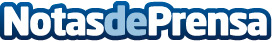 Womderland, la nueva plataforma de viajes para mujeresDesde el pasado mes de septiembre gira en órbita una nueva plataforma de viajes y ocio orientada a las mujeres viajeras: Womderland. Womderland ofrece viajes y planes para mujeres viajeras con un objetivo que va más allá del propio disfrute: el enriquecimiento personal a través de las experiencias
Datos de contacto:Verónica L.http://www.womderland.es+34.91.620.88.07 Nota de prensa publicada en: https://www.notasdeprensa.es/womderland-la-nueva-plataforma-de-viajes-para_1 Categorias: Sociedad Entretenimiento Turismo http://www.notasdeprensa.es